       DOMANDA DI            AMMISSIONE ED ISCRIZIONE     TESSERA n°______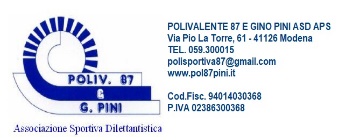                                                                                                                                                  RINNOVO ANNO  ______               DATI genitore /maggiorenne Il/la sottoscritto/a ___________________________________________________________________________________________                                                                       Cognome                                                   NomeNato/a __________________________________________________                                                                       il ____/____/____Residente a _____________________________________________                                           Prov.____               Cap__________In via/piazza ____________________________________________________              n° ___________Tel.cellulare _______________________       Mail ____________________________________________Codice Fiscale _________________________________________________________________________IN QUALITA’ DI GENITORE DEL/DELLA MINORE___________________________________________________________________________________________________________                                                                           Cognome                                                   NomeNato/a __________________________________________________                                                                       il ____/____/____Residente a _____________________________________________                                           Prov.____               Cap__________In via/piazza ____________________________________________________              n° ___________Codice Fiscale _________________________________________________________________________CHIEDE DI ESSERE AMMESSO/A O DI AMMETTERE IL/LA FIGLIO/A MINORECome socio ordinario dell’associazione. Con la presente dichiara di aver preso visione dello statuto e del regolamento e di accettare il contenuto; inoltre, esonera l’associazione da ogni responsabilità da furti o danneggiamento a cose materiali lasciati incustoditi all’interno degli spogliatoi, prendendo atto che il parcheggio è incustodito. Esonera l’associazione da ogni e qualsiasi8 responsabilità penale nonché civile a titolo di risarcimento danni, anche nell’eventualità di infortunio, qualunque sia la causa, la sua durata, il suo esito e le sue conseguenze a chiunque imputabile, ivi compresa l’associazione, la sua organizzazione ed il consiglio direttivo.Modena ___/____/_____        Firma __________________________                                         Firma ________________________________                                                                             (del minore )                                                                            (per il minore firma genitore o chi ne fa le veci)CONSENSO AL TRATTAMENTO DEI DATIIo sottoscritto ____________________________________________Con la sottoscrizione di cui sopra dichiaro di avere ricevuto, letto e compreso l’informativa sul trattamento dei dati personali, resa ai fini dell’iscrizione, in merito al trattamento dei miei dati personali, qualificati come comuni e particolari (art. 9 GDPR), nei limiti e per le finalità ivi precisate, consapevole che il mancato conferimento dei dati ed il mancato consenso al relativo trattamento, comportano l’impossibilità di procedere all’iscrizione.                                                                                                                               ACCONSENTO                                                            NON ACCONSENTO                                                                                                                                   Firma ___________________________AUTORIZZAZIONE ALL’UTILIZZO E ALLA PUBBLICAZIONE DI IMMAGINIIo sottoscritto ____________________________________________A titolo gratuito, la stampa e la pubblicazione delle immagini fotografiche e video che mi ritraggono. L’associazione si impegna a conservare le immagini e a non farne uso alcuno che possa risultare lesivo della dignità e della reputazione del soggetto fotografato. Il diritto di utilizzo delle immagini viene concesso senza alcuna limitazione di tempo e/o mezzo di diffusione.                                                                                                                               ACCONSENTO                                                            NON ACCONSENTO                                                                                                                                   Firma ___________________________Accetta la domanda di adesione e provvede all’inserimento nel libro sociModena ___/____/_____                                                                          Firma __________________________________________                                                                                                                                  (Il Presidente o Componente il Consiglio Direttivo Delegato)Informativa sul trattamento dei dati personali – Art. 13 del Regolamento UE 679/2016Ai sensi dell’art. 13 del regolamento (UE) 679/2016 (di seguito GDPR) e in relazione ai dati personali, in qualità di interessato, raccolti e trattati dalla Polivalente 87 e Gino Pini ASD APS, in qualità di Titolare del trattamento, al fine di promuovere l’attività sportivo-dilettantistica, nonché di adempiere ai conseguenti obblighi di legge, Le forniamo le seguenti informazioni:1.Titolare del trattamento Il Titolare del trattamento dei dati personali l’Associazione Sportiva Dilettantistica Polivalente 87 e Gino Pini APS, con sede in Modena (MO), via Pio La Torre, 61.2. Finalità base giuridica e durata del trattamentoI dati personali saranno trattati al fine di: a) garantire lo svolgimento delle attività sportive dilettantistiche ed adempiere ai conseguenti obblighi di legge. b) tutelare i diritti del Titolare in caso di contenziosi.Il periodo di conservazione dei dati personali dell’iscritto sarà strettamente correlato alle finalità di cui sopra. In particolare i dati personali saranno conservati per il periodo di durata prescritto dalla legge.3.Categoria dei dati personali trattatiA titolo esemplificativo, i dati personali che verranno trattati per le finalità di cui al precedente punto 2) sono i seguenti: dati personali degli iscritti, quali: dati identificativi (es. nome, cognome, indirizzo, telefono, codice fiscale, età, sesso, luogo e data di nascita); immagini e video; dati personali dello sportivo rientranti in categorie particolari, ai sensi dell’art. 9 del GDPR, quali patologie, stato di salute.4. Modalità del trattamentoIl trattamento dei dati personali sarà effettuato sia in forma cartacea che con l’ausilio di strumenti informatici o telematici, con modalità atte a garantire la riservatezza e la sicurezza dei dati trattati; da persone espressamente autorizzate e/o dai responsabili esterni del trattamento(eventualmente) designati in conformità a quanto previsto dall’art. 28 del GDPR.5. Conseguenze della mancata comunicazione dei datiFatta eccezione che per i dati personali acquisiti tramite video e immagini per i quali sarà possibile esprimere o meno il consenso, il mancato conferimento dei dati personali non consentirà di instaurare e di dare esecuzione alle attività sportivo-dilettantistiche ovvero ne impedirà la prosecuzione.6. Comunicazione dei dati personali Fatta eccezione per il trattamento di dati personali acquisiti tramite video e immagini la cui diffusione sarà soggetta a consenso preventivo, i8 dati personali non saranno soggetti a diffusione e potranno essere comunicati/trasferiti alle seguenti categorie di destinatari: pubbliche autorità o amministrazioni, per quanto di loro competenza; istituti di credito; istituti assicurativi. Potranno altresì essere comunicati per le sole esigenze necessarie allo svolgimento delle attività associative alle seguenti Associazioni ed Enti; ARCI, UISP, AICS, CSI, ASC.7. Diritti degli interessatiRelativamente ai dati personali di cui alla presente informativa, gli interessati potranno in qualsiasi momento esercitare i diritti di seguito indicati. a) accesso ai dati personali: diritto di ottenere la conferma o meno che sia in corso un trattamento di dati chi li riguardano e, in caso affermativo, diritto di ottenere l’accesso alle seguenti informazioni: finalità, categorie di dati, destinatari, periodo di conservazione, diritto di proporre reclamo ad un’autorità di controllo, diritto di richiedere la rettifica o la cancellazione dei dati o la limitazione del trattamento o di proporre opposizione al trattamento stesso nonché l’esistenza di un processo decisionale autorizzato; b) Richiesta di rettifica o cancellazione dei dati o di limitazio9ne dei trattamenti che li riguardano, c) Opposizione al trattamento: diritto di opporsi, per , per motivi connessi alla situazione particolare, al trattamento di dati per il perseguimento di un le4gittimo interesse del titolare; d)Portabilità dei dati: nel caso di trattamento automatizzato svolto sulla base del consenso o in esecuzione di un contratto, diritto di ricevere in un formato di uso comune e leggibile da dispositivo automatico i dati che li riguardano; e) Revoca del consenso: qualora il trattamento sia basato sul consenso per una o più specifiche finalità, diritto di revocare il consenso in qualsiasi momento. F) proporre reclamo all’autorità garante per la protezione dei dati personali.I predetti diritti, meglio specificati negli art. da 15 a 22 del GDPR, potranno essere esercitati inviando apposita richiesta al titolare del trattamento mediante: -una mail al seguente indirizzo: polisportiva87@gmail.com8. Titolare del trattamentoIl titolare del trattamento è l’Associazione Sportiva Dilettantistica Polivalente 87 e Gino Pini APS, con sede in Modena (MO), via Pio La Torre, 61. C.F: 94014030368 e P.iva 023863003689. Responsabile esterno del trattamentoLa lita degli eventuali responsabili del trattamento è disponibile su richiesta.